Лауреаты «EcoWorld» и их будущееЖюри международного экологического конкурса «EcoWorld» ежегодно определяет его лауреатов. Лауреатами становятся отдельные разработчики  и организации, добившиеся весомых результатов в области сохранения окружающей природной среды, рационального использования ресурсов, создания новой экологически безопасной продукции. ООО «Уральская медицинская компания» специализируется на производстве медицинских инструментов и оборудования. Одним из таких инструментов, применяемым в стоматологии являются инъекторы. Отличие инъекторов, производимых данной компанией от традиционных, состоит в том, что их использование по сравнению с традиционными – металлическими, исключает возможное заражение гепатитом и другими болезнями во время проведения процедур. Кроме того, часть инъектора может направляться на дальнейшую переработку. Данная продукция  Уральской медицинской компании получила высокую оценку жюри международного экологического конкурса «EcoWorld»-2018, а организация стала лауреатом конкурса в номинации «Экологические разработки, ресурсосберегающие и безотходные технологии». Результаты конкурса, информирование органов власти, общественности и потенциальных покупателей продукции, позволили обратить внимание Правительства РФ на необходимость значительного увеличения производства стоматологических инъекторов. Выступая 20 июня 2019г. на заседании Президиума РАЕН, директор ООО «Уральская медицинская компания» Ниязова Л.В., сказала, что в настоящее время руководством компании с заинтересованными организациями ведутся переговоры о строительстве крупного завода по производству стоматологических инъекторов объемом 200 млн. шт. 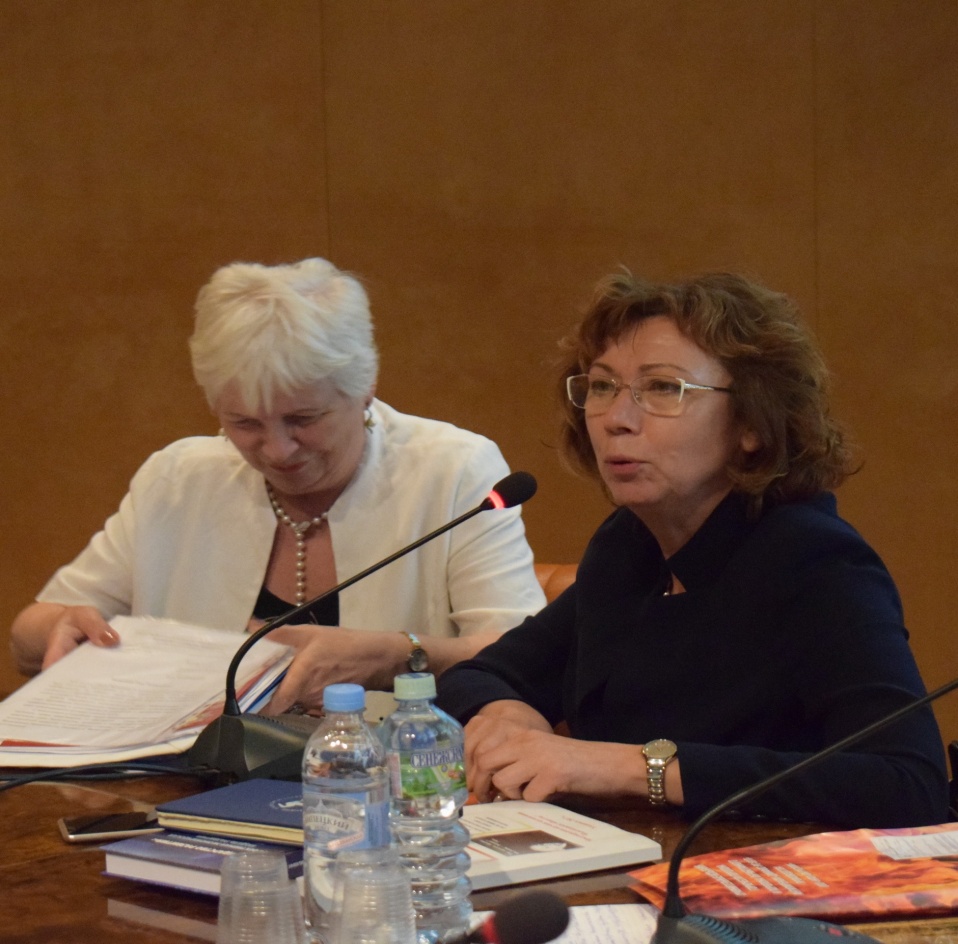 